О предоставлении разрешения на условно-разрешенный вид использования земельного участкаВ соответствии со статьей 39 Градостроительного кодекса Российской Федерации, Федеральным законом от 06 октября 2003 г. № 131-ФЗ «Об общих принципах организации местного самоуправления в Российской Федерации», Законом Чувашской Республики «О регулировании градостроительной деятельности в Чувашской Республике», Уставом Шумерлинского муниципального округа Чувашской Республики, c Положением о проведении публичных слушаний, утвержденным решением Собрания депутатов Шумерлинского муниципального округа от 28.03.2022 № 9/3, с Правилами землепользования и застройки в Шумерлинском сельском поселении Шумерлинского района Чувашской Республики, утвержденными решением Собрания депутатов Шумерлинского сельского поселения Шумерлинского района Чувашской Республики 14.12.2012 № 22/2, на основании протокола и заключения комиссии о результатах публичных слушаний п о с т а н о в л я ю:1. Предоставить разрешение на условно разрешенный вид использования «Код (числовое обозначение) вида разрешенного использования земельного участка 4.9.1 «Объекты дорожного сервиса»»  формируемого земельного участка площадью 7725 кв. м.,  расположенного в территориальной зоне Ж-1 (зона застройки  индивидуальными жилыми домами), кадастровый квартал 21:23:14030, адрес: Чувашская Республика, Шумерлинский муниципальный округ, деревня Шумерля. 2. Управлению по благоустройству и развитию территорий администрации Шумерлинского муниципального округа обеспечить опубликование в периодическом печатном издании «Вестник Шумерлинского муниципального округа» и размещение на официальном сайте Шумерлинского муниципального округа в информационно-телекоммуникационной сети «Интернет» настоящего постановления.                     3. Контроль за исполнением настоящего постановления оставляю за собой.Глава Шумерлинского муниципального округаЧувашской Республики                                                                                       Л.Г. Рафинов   Согласовано:______________ Головин Д.И., Первый заместитель главы администрации – начальник Управления по благоустройству и развитию территорий администрации Шумерлинского муниципального округа______________ Маркина Т.В.,Начальник отдела строительства, дорожного хозяйства и ЖКХ Управления по благоустройству  иразвитию территорий администрации Шумерлинского муниципального округа _______________Макарова Н.А.,Начальник отдела правового обеспечения администрации Шумерлинского муниципального округа_______________Романова В.Л.Заместитель начальника отдела экономики, земельных и имущественных отношений администрации Шумерлинского муниципального округаИсполнитель: Крымова Л.В. 8(83536)23905ЧĂВАШ  РЕСПУБЛИКИÇĚМĚРЛЕМУНИЦИПАЛЛĂОКРУГĔН ПУÇЛĂХĚЙЫШĂНУ___.___.2022 _____ № Çěмěрле хули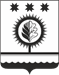 ЧУВАШСКАЯ РЕСПУБЛИКАГЛАВАШУМЕРЛИНСКОГО МУНИЦИПАЛЬНОГО ОКРУГА ПОСТАНОВЛЕНИЕ___.___.2022 № _____   г. Шумерля